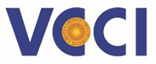 CHƯƠNG TRÌNH HỘI THẢO CÔNG BỐ BÁO CÁODÒNG CHẢY PHÁP LUẬT KINH DOANH NĂM 2022Hà Nội, thứ Ba, ngày 04/4/2023LIÊN ĐOÀN THƯƠNG MẠI VÀ CÔNG NGHIỆP VIỆT NAM08:00 - 08:30Tiếp đón đại biểu08:30 - 08:45Phát biểu khai mạcÔng Phạm Tấn Công – Chủ tịch VCCI08:45 - 09:00Bài trình bày “Dòng chảy pháp luật kinh doanh 2022”Đại diện Nhóm Nghiên cứu09:00 - 10:00Thảo luận- Phát biểu của đại diện các Bộ- Phát biểu của đại diện doanh nghiệp, hiệp hội doanh nghiệp và chuyên gia10:00 - 10:15Giải lao10:15 - 11:15Thảo luận- Phát biểu của đại diện các Bộ- Phát biểu của đại diện doanh nghiệp, hiệp hội doanh nghiệp và chuyên gia11:15 – 11:30Phát biểu kết thúc Hội thảo